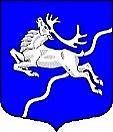 О внесении изменений в постановление Местной администрации № 120-МА-2019  от 23.12.2019 года «Об утверждении муниципальной программы на 2020 год,финансируемой за счет средств местного бюджета,«Развитие физической культуры и спорта среди жителей внутригородского муниципального образования Санкт-Петербурга муниципальный округ Северный»«26» октября 2020 года                                                                               № 79-МА-2020В соответствии с Федеральным законом от 06.10.2003 №131-ФЗ «Об общих принципах организации местного самоуправления в Российской Федерации», Постановлением Правительства Российской Федерации от 15.04.2014 №302 «Об утверждении государственной программы Российской Федерации "Развитие физической культуры и спорта», Законом Санкт-Петербурга от 23.09.2009 года №  420-79 «Об организации местного самоуправления в Санкт-Петербурге», Законом Санкт-Петербурга от 05.07.2017 № 471-81 «Об основах политики Санкт-Петербурга в области физической культуры и спорта», Уставом внутригородского  муниципального образования Санкт-Петербурга муниципальный округ Северный, положением о бюджетном процессе во внутригородском муниципальном образовании Санкт-Петербурга муниципальный округ Северный, утвержденным решением Муниципального Совета от 04.09.2017 № 023-007-5-2017, постановлением Местной администрации от 13.10.2017 №50 «Об утверждении  порядка принятия решений о разработке и утверждении муниципальных и ведомственных целевых программ внутригородского муниципального образования Санкт-Петербурга муниципальный округ Северный», в редакции постановления Местной администрации от 29.11.2019 № 80-МА-2019 «Об утверждении в новой редакции постановления Местной администрации от 13.10.2017 № 50», с целью улучшения показателей социально-экономического развития муниципального образования, повышения эффективности бюджетных расходов, соблюдения принципа адресности и целевого характера использования бюджетных средств, организации рациональных процедур планирования и осуществления закупок товаров, работ, услуг для муниципальных нужд, руководствуясь п.3 ст.179 Бюджетного кодекса Российской Федерации, Местная администрацияПОСТАНОВЛЯЕТ:Внести изменения в приложение к постановлению Местной администрации №120-МА-2019 от 23 декабря 2019 года, изложить  муниципальную программу  «Развитие физической культуры и спорта среди жителей внутригородского муниципального образования Санкт-Петербурга муниципальный округ Северный» на 2020 год в новой редакции согласно приложению к настоящему постановлению.Настоящее постановление вступает в силу с момента принятия.Контроль за исполнением настоящего постановления возложить на Главу Местной администрации. Глава Местной администрации			                           С.В. ПустосмеховаПриложение 
к постановлению Местной администрации от «26» октября2020 №79 -МА-2020 
МУНИЦИПАЛЬНАЯ ПРОГРАММА
ВНУТРИГОРОДСКОго Муниципального образования САНКТ-ПЕТЕРБУРГА
МУНИЦИПАЛЬНЫЙ ОКРУГ северный на 2020 год

«РАЗВИТИЕ ФИЗИЧЕСКОЙ КУЛЬТУРЫ И СПОРТА СРЕДИ ЖИТЕЛЕЙ ВНУТРИГОРОДСКОГО МУНИЦИПАЛЬНОГО ОБРАЗОВАНИЯ САНКТ-ПЕТЕРБУРГА МУНИЦИПАЛЬНЫЙ ОКРУГ СЕВЕРНЫЙ» Санкт-Петербург
2020ПАСПОРТМУНИЦИПАЛЬНОЙ ПРОГРАММЫ          2. Содержание проблемы и обоснование необходимости ее решения программными методами:Муниципальная программа «Развитие физической культуры и спорта среди жителей внутригородского муниципального образования Санкт-Петербурга муниципальный округ Северный» разработана в соответствии с Бюджетным Кодексом РФ, Законом Санкт-Петербурга от 23.09.2009 г. №420-79 «Об организации местного самоуправления в Санкт-Петербурге» в целях создания условий для развития на территории внутригородского муниципального образования Санкт-Петербурга муниципальный округ Северный массовой физической культуры и спорта.Физическая культура и спорт являются одним из средств воспитания здорового поколения. Занятия физической культурой и спортом оказывают позитивное влияние на все функции организма человека, являются мощным средством профилактики заболеваний.Физическая культура и спорт являются составными элементами культуры личности и здорового образа жизни, значительно влияют не только на повышение физической подготовленности, улучшение здоровья, формирование личности и межличностных отношений.Одним из главных направлений развития физической культуры и спорта является физическое воспитание детей, подростков и молодежи, что способствует решению многих важных проблем, таких как улучшение здоровья населения, увеличение продолжительности жизни и ее качества, профилактика правонарушений.Программа направлена на решение проблем в области физической культуры и спорта, что в конечном результате повысит доступность и качество спортивно-оздоровительных занятий и проведения спортивных соревнований для различных категорий населения.3. ПЕРЕЧЕНЬ мероприятий программы и необходимый объем финансирования:Показатели результативности и эффективности мероприятий Муниципальной программы:5. ОБОСНОВАНИЯ И РАСЧЕТЫ ОБЪЕМОВ ФИНАНСИРОВАНИЯ:Исполнение Муниципальной программы осуществляется в целях реализации Закона Санкт-Петербурга от 23.09.2009 №420-79 «Об организации местного самоуправления в Санкт-Петербурге».Разработка осуществлена в соответствии с постановлением Местной администрации МО МО Северный от 29.11.2019 №80-МА-2019 «Об утверждении в новой редакции постановления Местной администрации от 13.10.2017 №50 «Об утверждении порядка принятия решений о разработке и утверждении муниципальных и ведомственных целевых программ внутригородского муниципального образования Санкт-Петербурга муниципальный округ Северный»».Расходы средств бюджета по программе осуществляется на основе расчета в обоснованных затрат и ресурсов, необходимых для оказания данных услуг. Расчет стоимости основан на исследовании рынка аналогичных услуг и на результатах анализа стоимости муниципальных контрактов, заключенных Местной администрацией МО МО Северный за предыдущие годы, с учетом роста индекса потребительских цен.Мероприятие №1Организация посещения плавательного бассейна для детей дошкольного и младшего школьного возраста проживающих на территории в границах МО МО Северный.Сроки проведения: 1 квартал 2020 годаМесто проведения: территория в границах МО МО Северный        Количество участников: 20 человек, жители внутригородского муниципального образования Санкт-Петербурга муниципальный округ Северный.6. СОГЛАСОВАНИЕ:Местная администрациявнутригородского муниципального образования Санкт-Петербургамуниципальный округСеверныйПОСТАНОВЛЕНИЕ Наименование программы«Развитие физической культуры и спорта среди жителей внутригородского муниципального образования Санкт-Петербурга муниципальный округ Северный»Основание для разработки программыст.10 Закона Санкт-Петербурга от 23.09.2009 г. №420-79 «Об организации местного самоуправления в Санкт-Петербурге»: обеспечение условий для развития на территории муниципального образования физической культуры и массового спорта, организация и проведение официальных физкультурных мероприятий, физкультурно-оздоровительных мероприятий и спортивных мероприятий муниципального образования.Заказчик программыМестная администрация внутригородского муниципального образования Санкт-Петербурга муниципальный округ Северный (далее – МА МО МО Северный)Разработчик программыОрганизационный отдел Местной администрации МО МО Северный.Цели программыСоздание условий для развития на территории внутригородского муниципального образования Санкт-Петербурга муниципальный округ Северный массовой физической культуры и спорта.Задачи программыСоздание благоприятных условий для развития физической культуры и спорта на территории МО МО Северный.Пропаганда здорового образа жизни.Укрепление института семьи посредством совместного проведения физкультурно-спортивного досуга и положительных тенденций в росте самосознания и активности жителей, проживающих на территории в границах МО МО Северный, и как следствие – улучшение качества жизни.Организация и проведение спортивных мероприятий. Сроки реализации программыI-IV квартал 2020 г.Исполнитель программыОрганизационный отдел Местной администрации МО МО Северный.Ожидаемые конечные результаты реализации программыРазвитие массовой физической культуры и спорта. Формирование общественного мнения среди населения муниципального образования муниципальный округ Северный о жизненной необходимости для каждого человека в регулярных физкультурно-оздоровительных занятиях с целью укрепления здоровья, гармоничного развития личности. Создание тенденций для улучшения материально-технической базы для массовых занятий физической культурой и спортом. Организация активного отдыха среди различных групп населения средствами физической культуры и спорта.Источники финансирования программыМестный бюджетОбъем финансирования программы (тыс. руб.)46,9Контроль за реализацией программыГлава Местной администрации№п/пНаименованиемероприятияОжидаемые конечные 
результатыОжидаемые конечные 
результатыСрокисполне-нияОбъемфинансиро-вания, тыс.руб.№п/пНаименованиемероприятияед. изм.кол-воСрокисполне-нияОбъемфинансиро-вания, тыс.руб.123456Организация посещения плавательного бассейна для детей дошкольного и младшего школьного возраста проживающих на территории в границах МО МО Северный.кол-во занятий/кол-во участников, чел.15/201 кв. 46,9Организация мастер класса по скандинавской ходьбе для жителей округакол-во занятий/кол-во участников, чел.1/301 кв.0,0ВСЕГО:ВСЕГО:ВСЕГО:ВСЕГО:ВСЕГО:46,9№ п/пПоказатели результативности и эффективности мероприятий муниципальной программыЗначение показателя1.Количество организованных и проведенных физкультурных и спортивных мероприятий по отношению к запланированному, в процентах >98%2.Сумма средств бюджета муниципального образования, затраченная на проведение мероприятий программы, по отношению к запланированной, в процентах>98%№ п/пНаименование услугКоличество(мероприятий)Сумма (тыс. руб)1.Абонемент в плавательный бассейн для детей, проживающих на территории округа. 15 мероприятий46,9Итого:46,9№ п/пУчастники программыФамилия, имя, отчествоПодпись1.Инициатор программыОрганизационный отдел2.Заказчик программыМА МО МО Северный3.Разработчик программыБулгакова Т.И.4.Исполнитель программыОрганизационный отдел5.Отдел бухгалтерского учета и отчетностиШилова Н.А.